Ausschuss für Familie, Kinder und JugendWolfgang Jörg MdLEinladung 47. Sitzung (öffentlich)
des Ausschusses für Familie, Kinder und Jugend
am Donnerstag, dem 16. Januar 2020,
10.00 Uhr, Raum E 1 D 05Landtag Nordrhein-Westfalen
Platz des Landtags 1
40221 DüsseldorfGemäß § 53 Absatz 1 der Geschäftsordnung des Landtags berufe ich den Ausschuss ein und setze folgende Tagesordnung fest:TagesordnungF. d. R.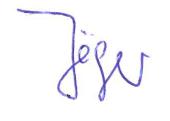 Jan Jäger AusschussassistentDringliche Frage:„Zusammenhang der Missbrauchsfälle in Lügde und Bergisch-Gladbach: Welche Erkenntnisse hat die Landesregierung?“Dringliche Frage:„Zusammenhang der Missbrauchsfälle in Lügde und Bergisch-Gladbach: Welche Erkenntnisse hat die Landesregierung?“1.Gesundes Essen ist Kinderrecht: Gesunde und nachhaltige Verpflegung für alle Kinder und Jugendlichen in Kita und Schule sicherstellen – einheitliche Qualitätsstandards festschreibenAntrag der Fraktion der SPDDrucksache 17/7364Gespräch mit Ursula Broich-Brüster (BroichCatering), Ulla Hawighorst-Rüßler (AWO), Edith Gätjen (Sarah Wiener Stiftung) und Prof. Dr. Helmut Heseker (Universität Paderborn)2.Jeder Fall ist ein Fall zu viel - alle Kräfte mobilisieren für den Schutz von Kindern und Jugendlichen vor Missbrauch	Antrag	der Fraktion der CDU	der Fraktion der SPD	der Fraktion der FDP und 	der Fraktion BÜNDNIS 90/DIE GRÜNEN	Drucksache 17/5066 (Neudruck)	Ausschussprotokoll 17/673 Abstimmung gemäß Vereinbarung der Fraktionen3.Absichtserklärungen allein reichen nicht aus! Die Landesregierung muss eine Landeskoordinierungsstelle gegen Rassismus und Diskriminierung einrichtenAntrag der Fraktion der SPD Drucksache 17/79134.Schwimmflächen und Schwimmangebote ausweiten. Ertrinken verhindernAntragder Fraktion der AfDDrucksache 17/6583Abstimmung gemäß Vereinbarung der Fraktionen5.Recht auf Schuldnerberatung garantieren - Beratungsstrukturen optimieren	Antrag 	der Fraktion der SPD und	der Fraktion BÜNDNIS 90/DIE GRÜNEN	Drucksache 17/6259 (Neudruck)	Ausschussprotokoll 17/849 Abstimmung gemäß Vereinbarung der Fraktionen6.Kinderarmut bekämpfen - NRW setzt sich für Kindergrundsicherung ein	Antrag 	der Fraktion der SPD	Drucksache 17/6253	Ausschussprotokoll 17/839 Abstimmung gemäß Vereinbarung der Fraktionen7.Gesetz zur Änderung der Verfassung für das Land Nordrhein-Westfalen (Verfassungsänderung - Wahlalter auf 16 Jahre absenken)Gesetzentwurfder Fraktion der SPDDrucksache 17/5619Ausschussprotokoll 17/785Abstimmung gemäß Vereinbarung der Fraktionen8.„Schwangerschaftskonfliktberatung“ durch nicht anerkannte Beratungsstellen - Erfahrungen in NRW	Bericht der Landesregierung	Vorlage 17/28919.Arbeitsprogramm zur Kita-Personalgewinnung	Bericht der Landesregierung	Vorlage 17/292810.Verschiedenesgez. Wolfgang Jörg
- Vorsitzender -